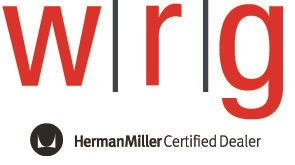 Sales CoordinatorSummaryThe Sales Coordinator assists Sales Consultants in their efforts to develop new business and retain existing customers.  This is accomplished by coordinating information in support of the pre-order sales process, and interacting with customers.Essential Duties and ResponsibilitiesHelp maintain strong customer relationships by responding to customer needs, exchanging information and coordinating internal resources;Assist Sales Consultant in implementing client-specific account strategies;Aid in identifying and communicating opportunities to cross-sell services such as design, project management and installation;Assist in pricing and preparation of proposals, bids and specifications, and may participate in client meetings;Prepare price quotations and specify all aspects of sales projects;Pull product brochures and finish samples to provide to Sales Consultant or client;Coordinate all necessary information to get projects ready for order entry, including preparing product specification file;Work with Project Managers to obtain labor quote information;Prepare change orders and internally communicate any changes;Regularly attend and participate in Team Huddles;Provide status reports and invoice projections to Customer Engagement Manager and others as needed; andAct as back-up for Sales Consultant in their absence, by providing information to clients and internal resources.Position RequirementsBachelor’s or Associate’s degree in business or a related field, plus at least 2-4 years’ experience in sales support or a similar role (equivalent experience may be substituted for degree)Experience working in a consultative sales environment preferredWorking knowledge of MS Windows, Word, Excel, and OutlookExperience with office furniture dealers or manufacturers is preferred but not requiredSteadfast commitment to providing the highest level of customer supportStrong administrative and organizational skillsExcellent interpersonal and communication skillsHigh level of dependability and flexibility, with a very positive “can-do” attitudeSelf-motivated, strong initiative and good problem solving skills